中華民國橄欖球協會112年替代役公共行政役（體育專長-儲備選手類）役男甄選規定壹、依據： 中華民國橄欖球協會（以下簡稱本會）為辦理替代役體育役體育專長-儲備選手類役男甄選相關作業，期透過公平、公正、公開等原則，建立役男甄選制度，特依據教育部體育署112年替代役公共行政役（體育專長-儲備選手類）役男甄選實施計畫第參點規定研訂本規定。貳、目的：配合國家體育運動發展政策，遴選橄欖球役男國家代表隊儲備選手，賡續培訓、參賽，提升國家橄欖球競技運動實力，以期爭取國際參賽優異成績，為國爭光。叄、指導單位：教育部體育署。肆、承辦單位：中華民國橄欖球協會。伍、報名資格：凡民國83年次至93年次出生尚未接獲徵集令之役男，且符合下列之ㄧ資格者:  一、參加2018年第18屆雅加達亞洲運動會、2019亞洲盃錦標賽第二級比      賽、2019亞洲七人制巡迴賽、2019年U19亞洲青年錦標賽、2019年U20      亞洲青年7人制錦標賽者。  二、獲得110年全國運動會前6名者、110學年度大專盃錦標賽公開組7人制      前3名、109學年度大專運動會15人制橄欖球賽第1名者、獲得協會110-      111年工作計畫國內各項賽事社會組（公開組）前6名者，高中組前3名      者。陸、報名須知：    一、報名日期：即日起至3月1日（星期三）中午12時止，逾期不予受理。    二、報名方式：申請者至本會現場報名或通訊報名。    三、報名手續：繳交已黏貼最近3個月內2吋脫帽照片之申請表正表（附件1）及副表（附件2），未貼照片者不予受理。以參加國際賽事申請者，應檢具組訓單位核發當選證書正本及主辦國核發參賽證明正本及影本。以參加全國性賽會或本會主辦之國內賽事賽會申請者，應檢具主辦單位或本會核發成績證明正本及影本、出場證明（團體種類）正本及影本。四、資格審查：國民身分證正本或具有照片得以證明身分之證件正本。以參加國際賽事申請者，審查組訓單位核發當選證書正本及主辦國核發參賽證明正本。以參加全國性賽會或本會主辦之國內賽事賽會申請者，審查主辦單位核發成績證明正本、出場證明（團體種類）正本。本會審查申請者身分證明及參賽相關資料正本無誤後，正本退還，影本留存。五、核發參加甄選通知書：申請資料繳驗後，確認完成申請手續者，由本會加蓋會戳後，當場核發甄選通知書（附件3）。甄選通知書核發後遺失者，須儘速至本會補辦。  六、具有下列情形之一者不得申請：    （一）曾拒絕接受國家代表隊徵召者。    （二）曾受中華奧林匹克委員會（以下簡稱中華奧會）、本會、中華民國大專院校體育總會（以下簡稱大專體總）、中華民國高級中等學校體育總會（以下簡稱高中體總）、財團法人中華運動禁藥防制基金會等單位判處禁賽確定，且禁賽處分至申請截止日仍未解除者。柒、甄選須知：    一、日期：112年3月12日上午10時0分。    二、地點：臺北市百齡橄欖球場。    三、申請者於甄選當日應攜帶身分證件及甄選通知書，於甄選地點辦理報到            手續，經本會審查無誤後，始得參加甄選。捌、甄選流程：玖、甄選項目及計分標準：拾、錄取方式：    一、錄取員額：正取1人，備取3人（依成績名次遞補）。    二、申請甄選之人數如未逾錄取員額，不辦理甄選。    三、最低錄取標準60分，未達錄取標準，不予錄取。    四、錄取名單訂於112年3月29日（星期三）18時前公告於教育部體育署官方            網站（http://www.sa.gov.tw）。拾壹、登錄作業：取得教育部體育署核發112年儲備選手證明書之選手：    一、應於112年役男申請服替代役作業期間，先至內政部役政署網站（http://www.nca.gov.tw）「一般替代役役男申請服指定役別機關作業資訊系統」登錄個人基本資料及選服役別（公共行政役/體育專長-儲備選手類）、機關（教育部體育署），役別、機關一經選定送出系統後即不得再更改。    二、登錄個人基本資料後，將本證明書、身分證明文件及相關專長證明文件影本於截止申請日（112年4月28日）前以掛號郵寄內政部役政署（54071南投縣南投市中興新村光明路21號）始完成申請手續（以郵戳為憑，逾期不受理）；其甄選順序依112年替代役體育專長-儲備選手類公告辦理。    三、前開二項申請手續，須於112年4月6日（星期四）上午8時起至4月28日（星期五）下午5時前完成，逾期不予受理。拾貳、本規定經教育部體育署112年2月13日臺教體署競(三)字第1120005717號函備查在案，修正時亦同。附件1 ※函送本署審核。中華民國橄欖球協會112年替代役公共行政役（體育專長-儲備選手類）役男甄選報名表（正表）附件2    ※協會留存。中華民國橄欖球協會112年替代役公共行政役（體育專長-儲備選手類）役男甄選報名表（副表）附件3 中華民國橄欖球協會112年替代役公共行政役（體育專長-儲備選手類）役男甄選通知書附註：為確保役男選手權益及簡化行政作業，申請選手請於甄選前電詢協（總）會是否辦理甄選。請攜帶身分證及本通知書，於甄選當日辦理報到，參加甄選，未攜帶身分證及本通知書者不得參加甄選。時     間甄  選  項  目說      明10：00報到參加甄選之選手報到10：00~10：10說明甄選流程及項目向參加甄選之選手說明甄選相關流程及項目10：10~10：30熱身運動選手實施熱身準備運動10：30~11：00基本體能檢測：一、十公尺ｘ4折返跑二、立定跳遠三、五十公尺速度跑實施體能檢測11：00~11：45綜合技術檢測實施技術檢測11：45~11：50說明登錄作業事宜向參加甄選選手說明役政署網站登錄作業相關事宜12：00甄選結束賦歸甄選項目檢 測 項 目配分比配分比說明基本體能測驗︵30％︶十公尺ｘ４折返跑30%(以基本體能測驗3項配分比加總之總分乘以 30%)30%(以基本體能測驗3項配分比加總之總分乘以 30%)給分標準：基本體能測驗︵30％︶立定跳遠40%(以基本體能測驗3項配分比加總之總分乘以 30%)40%(以基本體能測驗3項配分比加總之總分乘以 30%)給分標準：基本體能測驗︵30％︶五十公尺速度跑30%(以基本體能測驗3項配分比加總之總分乘以 30%)30%(以基本體能測驗3項配分比加總之總分乘以 30%)給分標準：技術測驗︵50％︶  綜合技術測驗  綜合技術測驗50%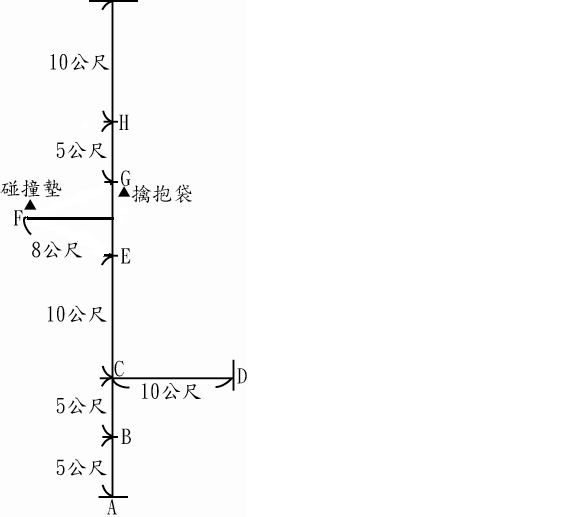 A→B  盤球or小踢（踢滾地球）B→C  倒地救球C→D  拿球後將球傳至D點E→F  正面拿球至F點做正面撞擊，      球放至F點F→G  起身至G點做擒抱動作，      並再起身拾球H     至H點做小高踢接球後魚躍達陣※給分方式：依考生經過各點之動作優劣給分。書面審查︵20％︶運動成就評分運動成就評分    7人制、15人制取個人最優一項評分    7人制、15人制取個人最優一項評分書面審查︵20％︶運動成就評分運動成就評分20分參加奧運、亞運：20分。書面審查︵20％︶運動成就評分運動成就評分15分參加世界盃、亞洲盃、世運會、世界七人制巡迴賽、亞洲七人制巡迴賽：15分。書面審查︵20％︶運動成就評分運動成就評分10分世大錦、世青盃、亞青盃：10分。書面審查︵20％︶運動成就評分運動成就評分10分8分6分5分參加全國運動會、全國錦標賽、大專盃、企業組聯賽獲第一名：10分第二名：8分第三名：6分姓    名姓    名姓    名姓    名收件日收件日收件日收件日收件日申請編號橄欖球橄欖球橄欖球橄欖球橄欖球橄欖球最近三個月內二吋脫帽照片黏貼處最近三個月內二吋脫帽照片黏貼處年  月   日年  月   日年  月   日年  月   日年  月   日最近三個月內二吋脫帽照片黏貼處最近三個月內二吋脫帽照片黏貼處役男基本資料身分證統一編號身分證統一編號身分證統一編號身分證統一編號出生年月日出生年月日出生年月日出生年月日出生年月日體    位體    位最高學歷科系所畢（肄）業最高學歷科系所畢（肄）業最高學歷科系所畢（肄）業最高學歷科系所畢（肄）業最近三個月內二吋脫帽照片黏貼處最近三個月內二吋脫帽照片黏貼處役男基本資料年  月  日年  月  日年  月  日年  月  日年  月  日最近三個月內二吋脫帽照片黏貼處最近三個月內二吋脫帽照片黏貼處役男基本資料戶籍地址：戶籍地址：戶籍地址：戶籍地址：戶籍地址：戶籍地址：戶籍地址：戶籍地址：戶籍地址：戶籍地址：通訊地址：通訊地址：通訊地址：通訊地址：通訊地址：通訊地址：通訊地址：役男基本資料聯絡電話聯絡電話（1）住家：（1）住家：（1）住家：（1）住家：（1）住家：（1）住家：（1）住家：（1）住家：（1）住家：（1）住家：（2）行動電話：（2）行動電話：（2）行動電話：（2）行動電話：（2）行動電話：申請資格（擇一）年份國際賽會名稱國際賽會名稱國際賽會名稱國際賽會名稱國際賽會名稱比賽地點比賽地點比賽地點比賽成績比賽成績國內賽會名稱國內賽會名稱國內賽會名稱比賽地點比賽地點比賽成績申請資格（擇一）證明文件具國家代表隊甄選資格具國家代表隊甄選資格具國家代表隊甄選資格具國家代表隊甄選資格具國家代表隊甄選資格具國家代表隊甄選資格具國家代表隊甄選資格具國家代表隊甄選資格具國家代表隊甄選資格具國內賽會甄選資格具國內賽會甄選資格具國內賽會甄選資格具國內賽會甄選資格具國內賽會甄選資格具國內賽會甄選資格具國內賽會甄選資格具國內賽會甄選資格證明文件參加   年     賽會組訓單位當選證書及主辦國參賽證明影本乙份參加   年     賽會組訓單位當選證書及主辦國參賽證明影本乙份參加   年     賽會組訓單位當選證書及主辦國參賽證明影本乙份參加   年     賽會組訓單位當選證書及主辦國參賽證明影本乙份參加   年     賽會組訓單位當選證書及主辦國參賽證明影本乙份參加   年     賽會組訓單位當選證書及主辦國參賽證明影本乙份參加   年     賽會組訓單位當選證書及主辦國參賽證明影本乙份參加   年     賽會組訓單位當選證書及主辦國參賽證明影本乙份參加   年     賽會組訓單位當選證書及主辦國參賽證明影本乙份參加    年               賽會成績證明影本乙份參加    年               賽會出場證明影本乙份參加    年               賽會成績證明影本乙份參加    年               賽會出場證明影本乙份參加    年               賽會成績證明影本乙份參加    年               賽會出場證明影本乙份參加    年               賽會成績證明影本乙份參加    年               賽會出場證明影本乙份參加    年               賽會成績證明影本乙份參加    年               賽會出場證明影本乙份參加    年               賽會成績證明影本乙份參加    年               賽會出場證明影本乙份參加    年               賽會成績證明影本乙份參加    年               賽會出場證明影本乙份參加    年               賽會成績證明影本乙份參加    年               賽會出場證明影本乙份    本人為賡續培訓及參賽以提升競技實力，謹依規定申請參加役男國家代表隊儲備選手甄選，並願意配合政策需要，依施訓單位規定接受培訓及參賽。此致中華民國橄欖球協會                                                        申請人：               蓋章    本人為賡續培訓及參賽以提升競技實力，謹依規定申請參加役男國家代表隊儲備選手甄選，並願意配合政策需要，依施訓單位規定接受培訓及參賽。此致中華民國橄欖球協會                                                        申請人：               蓋章    本人為賡續培訓及參賽以提升競技實力，謹依規定申請參加役男國家代表隊儲備選手甄選，並願意配合政策需要，依施訓單位規定接受培訓及參賽。此致中華民國橄欖球協會                                                        申請人：               蓋章    本人為賡續培訓及參賽以提升競技實力，謹依規定申請參加役男國家代表隊儲備選手甄選，並願意配合政策需要，依施訓單位規定接受培訓及參賽。此致中華民國橄欖球協會                                                        申請人：               蓋章    本人為賡續培訓及參賽以提升競技實力，謹依規定申請參加役男國家代表隊儲備選手甄選，並願意配合政策需要，依施訓單位規定接受培訓及參賽。此致中華民國橄欖球協會                                                        申請人：               蓋章    本人為賡續培訓及參賽以提升競技實力，謹依規定申請參加役男國家代表隊儲備選手甄選，並願意配合政策需要，依施訓單位規定接受培訓及參賽。此致中華民國橄欖球協會                                                        申請人：               蓋章    本人為賡續培訓及參賽以提升競技實力，謹依規定申請參加役男國家代表隊儲備選手甄選，並願意配合政策需要，依施訓單位規定接受培訓及參賽。此致中華民國橄欖球協會                                                        申請人：               蓋章    本人為賡續培訓及參賽以提升競技實力，謹依規定申請參加役男國家代表隊儲備選手甄選，並願意配合政策需要，依施訓單位規定接受培訓及參賽。此致中華民國橄欖球協會                                                        申請人：               蓋章    本人為賡續培訓及參賽以提升競技實力，謹依規定申請參加役男國家代表隊儲備選手甄選，並願意配合政策需要，依施訓單位規定接受培訓及參賽。此致中華民國橄欖球協會                                                        申請人：               蓋章    本人為賡續培訓及參賽以提升競技實力，謹依規定申請參加役男國家代表隊儲備選手甄選，並願意配合政策需要，依施訓單位規定接受培訓及參賽。此致中華民國橄欖球協會                                                        申請人：               蓋章    本人為賡續培訓及參賽以提升競技實力，謹依規定申請參加役男國家代表隊儲備選手甄選，並願意配合政策需要，依施訓單位規定接受培訓及參賽。此致中華民國橄欖球協會                                                        申請人：               蓋章    本人為賡續培訓及參賽以提升競技實力，謹依規定申請參加役男國家代表隊儲備選手甄選，並願意配合政策需要，依施訓單位規定接受培訓及參賽。此致中華民國橄欖球協會                                                        申請人：               蓋章    本人為賡續培訓及參賽以提升競技實力，謹依規定申請參加役男國家代表隊儲備選手甄選，並願意配合政策需要，依施訓單位規定接受培訓及參賽。此致中華民國橄欖球協會                                                        申請人：               蓋章    本人為賡續培訓及參賽以提升競技實力，謹依規定申請參加役男國家代表隊儲備選手甄選，並願意配合政策需要，依施訓單位規定接受培訓及參賽。此致中華民國橄欖球協會                                                        申請人：               蓋章    本人為賡續培訓及參賽以提升競技實力，謹依規定申請參加役男國家代表隊儲備選手甄選，並願意配合政策需要，依施訓單位規定接受培訓及參賽。此致中華民國橄欖球協會                                                        申請人：               蓋章    本人為賡續培訓及參賽以提升競技實力，謹依規定申請參加役男國家代表隊儲備選手甄選，並願意配合政策需要，依施訓單位規定接受培訓及參賽。此致中華民國橄欖球協會                                                        申請人：               蓋章    本人為賡續培訓及參賽以提升競技實力，謹依規定申請參加役男國家代表隊儲備選手甄選，並願意配合政策需要，依施訓單位規定接受培訓及參賽。此致中華民國橄欖球協會                                                        申請人：               蓋章    本人為賡續培訓及參賽以提升競技實力，謹依規定申請參加役男國家代表隊儲備選手甄選，並願意配合政策需要，依施訓單位規定接受培訓及參賽。此致中華民國橄欖球協會                                                        申請人：               蓋章※申請人資格查核理事長理事長秘書長秘書長承辦人承辦人查核情形：□符合規定，得參加檢測。□未符規定，不予受理。原因：□曾拒絕接受國家代表隊徵召。□報名截止日前，申請者尚處於禁賽處分期間。□資格不符。查核情形：□符合規定，得參加檢測。□未符規定，不予受理。原因：□曾拒絕接受國家代表隊徵召。□報名截止日前，申請者尚處於禁賽處分期間。□資格不符。查核情形：□符合規定，得參加檢測。□未符規定，不予受理。原因：□曾拒絕接受國家代表隊徵召。□報名截止日前，申請者尚處於禁賽處分期間。□資格不符。查核情形：□符合規定，得參加檢測。□未符規定，不予受理。原因：□曾拒絕接受國家代表隊徵召。□報名截止日前，申請者尚處於禁賽處分期間。□資格不符。姓    名姓    名姓    名姓    名收件日收件日收件日收件日收件日申請編號橄欖球橄欖球橄欖球橄欖球橄欖球橄欖球最近三個月內二吋脫帽照片黏貼處最近三個月內二吋脫帽照片黏貼處年  月   日年  月   日年  月   日年  月   日年  月   日最近三個月內二吋脫帽照片黏貼處最近三個月內二吋脫帽照片黏貼處役男基本資料身分證統一編號身分證統一編號身分證統一編號身分證統一編號出生年月日出生年月日出生年月日出生年月日出生年月日體    位體    位最高學歷科系所畢（肄）業最高學歷科系所畢（肄）業最高學歷科系所畢（肄）業最高學歷科系所畢（肄）業最近三個月內二吋脫帽照片黏貼處最近三個月內二吋脫帽照片黏貼處役男基本資料年  月  日年  月  日年  月  日年  月  日年  月  日最近三個月內二吋脫帽照片黏貼處最近三個月內二吋脫帽照片黏貼處役男基本資料戶籍地址：戶籍地址：戶籍地址：戶籍地址：戶籍地址：戶籍地址：戶籍地址：戶籍地址：戶籍地址：戶籍地址：通訊地址：通訊地址：通訊地址：通訊地址：通訊地址：通訊地址：通訊地址：役男基本資料聯絡電話聯絡電話（1）住家：（1）住家：（1）住家：（1）住家：（1）住家：（1）住家：（1）住家：（1）住家：（1）住家：（1）住家：（2）行動電話：（2）行動電話：（2）行動電話：（2）行動電話：（2）行動電話：申請資格（擇一）年份國際賽會名稱國際賽會名稱國際賽會名稱國際賽會名稱國際賽會名稱比賽地點比賽地點比賽地點比賽成績比賽成績國內賽會名稱國內賽會名稱國內賽會名稱比賽地點比賽地點比賽成績申請資格（擇一）證明文件具國家代表隊甄選資格具國家代表隊甄選資格具國家代表隊甄選資格具國家代表隊甄選資格具國家代表隊甄選資格具國家代表隊甄選資格具國家代表隊甄選資格具國家代表隊甄選資格具國家代表隊甄選資格具國內賽會甄選資格具國內賽會甄選資格具國內賽會甄選資格具國內賽會甄選資格具國內賽會甄選資格具國內賽會甄選資格具國內賽會甄選資格具國內賽會甄選資格證明文件參加   年     賽會組訓單位當選證書及主辦國參賽證明影本乙份參加   年     賽會組訓單位當選證書及主辦國參賽證明影本乙份參加   年     賽會組訓單位當選證書及主辦國參賽證明影本乙份參加   年     賽會組訓單位當選證書及主辦國參賽證明影本乙份參加   年     賽會組訓單位當選證書及主辦國參賽證明影本乙份參加   年     賽會組訓單位當選證書及主辦國參賽證明影本乙份參加   年     賽會組訓單位當選證書及主辦國參賽證明影本乙份參加   年     賽會組訓單位當選證書及主辦國參賽證明影本乙份參加   年     賽會組訓單位當選證書及主辦國參賽證明影本乙份參加    年               賽會成績證明影本乙份參加    年               賽會出場證明影本乙份參加    年               賽會成績證明影本乙份參加    年               賽會出場證明影本乙份參加    年               賽會成績證明影本乙份參加    年               賽會出場證明影本乙份參加    年               賽會成績證明影本乙份參加    年               賽會出場證明影本乙份參加    年               賽會成績證明影本乙份參加    年               賽會出場證明影本乙份參加    年               賽會成績證明影本乙份參加    年               賽會出場證明影本乙份參加    年               賽會成績證明影本乙份參加    年               賽會出場證明影本乙份參加    年               賽會成績證明影本乙份參加    年               賽會出場證明影本乙份    本人為賡續培訓及參賽以提升競技實力，謹依規定申請參加役男國家代表隊儲備選手甄選，並願意配合政策需要，依施訓單位規定接受培訓及參賽。此致中華民國橄欖球協會                                                        申請人：               蓋章    本人為賡續培訓及參賽以提升競技實力，謹依規定申請參加役男國家代表隊儲備選手甄選，並願意配合政策需要，依施訓單位規定接受培訓及參賽。此致中華民國橄欖球協會                                                        申請人：               蓋章    本人為賡續培訓及參賽以提升競技實力，謹依規定申請參加役男國家代表隊儲備選手甄選，並願意配合政策需要，依施訓單位規定接受培訓及參賽。此致中華民國橄欖球協會                                                        申請人：               蓋章    本人為賡續培訓及參賽以提升競技實力，謹依規定申請參加役男國家代表隊儲備選手甄選，並願意配合政策需要，依施訓單位規定接受培訓及參賽。此致中華民國橄欖球協會                                                        申請人：               蓋章    本人為賡續培訓及參賽以提升競技實力，謹依規定申請參加役男國家代表隊儲備選手甄選，並願意配合政策需要，依施訓單位規定接受培訓及參賽。此致中華民國橄欖球協會                                                        申請人：               蓋章    本人為賡續培訓及參賽以提升競技實力，謹依規定申請參加役男國家代表隊儲備選手甄選，並願意配合政策需要，依施訓單位規定接受培訓及參賽。此致中華民國橄欖球協會                                                        申請人：               蓋章    本人為賡續培訓及參賽以提升競技實力，謹依規定申請參加役男國家代表隊儲備選手甄選，並願意配合政策需要，依施訓單位規定接受培訓及參賽。此致中華民國橄欖球協會                                                        申請人：               蓋章    本人為賡續培訓及參賽以提升競技實力，謹依規定申請參加役男國家代表隊儲備選手甄選，並願意配合政策需要，依施訓單位規定接受培訓及參賽。此致中華民國橄欖球協會                                                        申請人：               蓋章    本人為賡續培訓及參賽以提升競技實力，謹依規定申請參加役男國家代表隊儲備選手甄選，並願意配合政策需要，依施訓單位規定接受培訓及參賽。此致中華民國橄欖球協會                                                        申請人：               蓋章    本人為賡續培訓及參賽以提升競技實力，謹依規定申請參加役男國家代表隊儲備選手甄選，並願意配合政策需要，依施訓單位規定接受培訓及參賽。此致中華民國橄欖球協會                                                        申請人：               蓋章    本人為賡續培訓及參賽以提升競技實力，謹依規定申請參加役男國家代表隊儲備選手甄選，並願意配合政策需要，依施訓單位規定接受培訓及參賽。此致中華民國橄欖球協會                                                        申請人：               蓋章    本人為賡續培訓及參賽以提升競技實力，謹依規定申請參加役男國家代表隊儲備選手甄選，並願意配合政策需要，依施訓單位規定接受培訓及參賽。此致中華民國橄欖球協會                                                        申請人：               蓋章    本人為賡續培訓及參賽以提升競技實力，謹依規定申請參加役男國家代表隊儲備選手甄選，並願意配合政策需要，依施訓單位規定接受培訓及參賽。此致中華民國橄欖球協會                                                        申請人：               蓋章    本人為賡續培訓及參賽以提升競技實力，謹依規定申請參加役男國家代表隊儲備選手甄選，並願意配合政策需要，依施訓單位規定接受培訓及參賽。此致中華民國橄欖球協會                                                        申請人：               蓋章    本人為賡續培訓及參賽以提升競技實力，謹依規定申請參加役男國家代表隊儲備選手甄選，並願意配合政策需要，依施訓單位規定接受培訓及參賽。此致中華民國橄欖球協會                                                        申請人：               蓋章    本人為賡續培訓及參賽以提升競技實力，謹依規定申請參加役男國家代表隊儲備選手甄選，並願意配合政策需要，依施訓單位規定接受培訓及參賽。此致中華民國橄欖球協會                                                        申請人：               蓋章    本人為賡續培訓及參賽以提升競技實力，謹依規定申請參加役男國家代表隊儲備選手甄選，並願意配合政策需要，依施訓單位規定接受培訓及參賽。此致中華民國橄欖球協會                                                        申請人：               蓋章    本人為賡續培訓及參賽以提升競技實力，謹依規定申請參加役男國家代表隊儲備選手甄選，並願意配合政策需要，依施訓單位規定接受培訓及參賽。此致中華民國橄欖球協會                                                        申請人：               蓋章※申請人資格查核理事長理事長秘書長秘書長承辦人承辦人查核情形：□符合規定，得參加檢測。□未符規定，不予受理。原因：□曾拒絕接受國家代表隊徵召。□報名截止日前，申請者尚處於禁賽處分期間。□資格不符。查核情形：□符合規定，得參加檢測。□未符規定，不予受理。原因：□曾拒絕接受國家代表隊徵召。□報名截止日前，申請者尚處於禁賽處分期間。□資格不符。查核情形：□符合規定，得參加檢測。□未符規定，不予受理。原因：□曾拒絕接受國家代表隊徵召。□報名截止日前，申請者尚處於禁賽處分期間。□資格不符。查核情形：□符合規定，得參加檢測。□未符規定，不予受理。原因：□曾拒絕接受國家代表隊徵召。□報名截止日前，申請者尚處於禁賽處分期間。□資格不符。姓名申請編號身分證字號身分證字號身分證字號出生年月日出生年月日申請專長運動項目或位置最近三個月內二吋脫帽照片黏貼處年  月   日年  月   日橄欖球最近三個月內二吋脫帽照片黏貼處甄選時間110 年3月12日110 年3月12日甄選地點甄選地點甄選地點台北市百齡橄欖球場台北市百齡橄欖球場最近三個月內二吋脫帽照片黏貼處協（總）會業務承辦人姓名及電話協（總）會業務承辦人姓名及電話協（總）會業務承辦人姓名及電話協（總）會業務承辦人姓名及電話協          會          會          戳協          會          會          戳協          會          會          戳協          會          會          戳協          會          會          戳聯絡人：邊盈慧電  話：02-87722167              02-87722159聯絡人：邊盈慧電  話：02-87722167              02-87722159聯絡人：邊盈慧電  話：02-87722167              02-87722159聯絡人：邊盈慧電  話：02-87722167              02-87722159中  華  民  國112年 ○○月 ○○○日中  華  民  國112年 ○○月 ○○○日中  華  民  國112年 ○○月 ○○○日中  華  民  國112年 ○○月 ○○○日中  華  民  國112年 ○○月 ○○○日中  華  民  國112年 ○○月 ○○○日中  華  民  國112年 ○○月 ○○○日中  華  民  國112年 ○○月 ○○○日中  華  民  國112年 ○○月 ○○○日